Для установки систем Windows и Linux в режиме Legacy после установленной Windows 8, Windows 8.1 в режиме UEFI необходимо сделать следующие действия:В Windows 8 и 8.1, чтобы зайти в BIOS необходимо сначала включить устройство, потом нажать перезагрузка. Во время запуска BIOS необходимо успеть нажать горячую клавишу, на каждом устройстве она своя, чаще всего это клавиша F2.Если данным способом зайти в настройки BIOS’а не получается, то нажимаем Перезагрузка с зажатой клавишей Shift: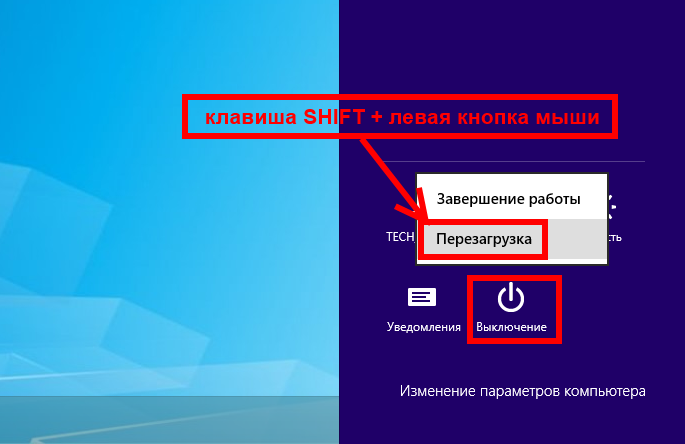 Далее переходим в меню диагностика: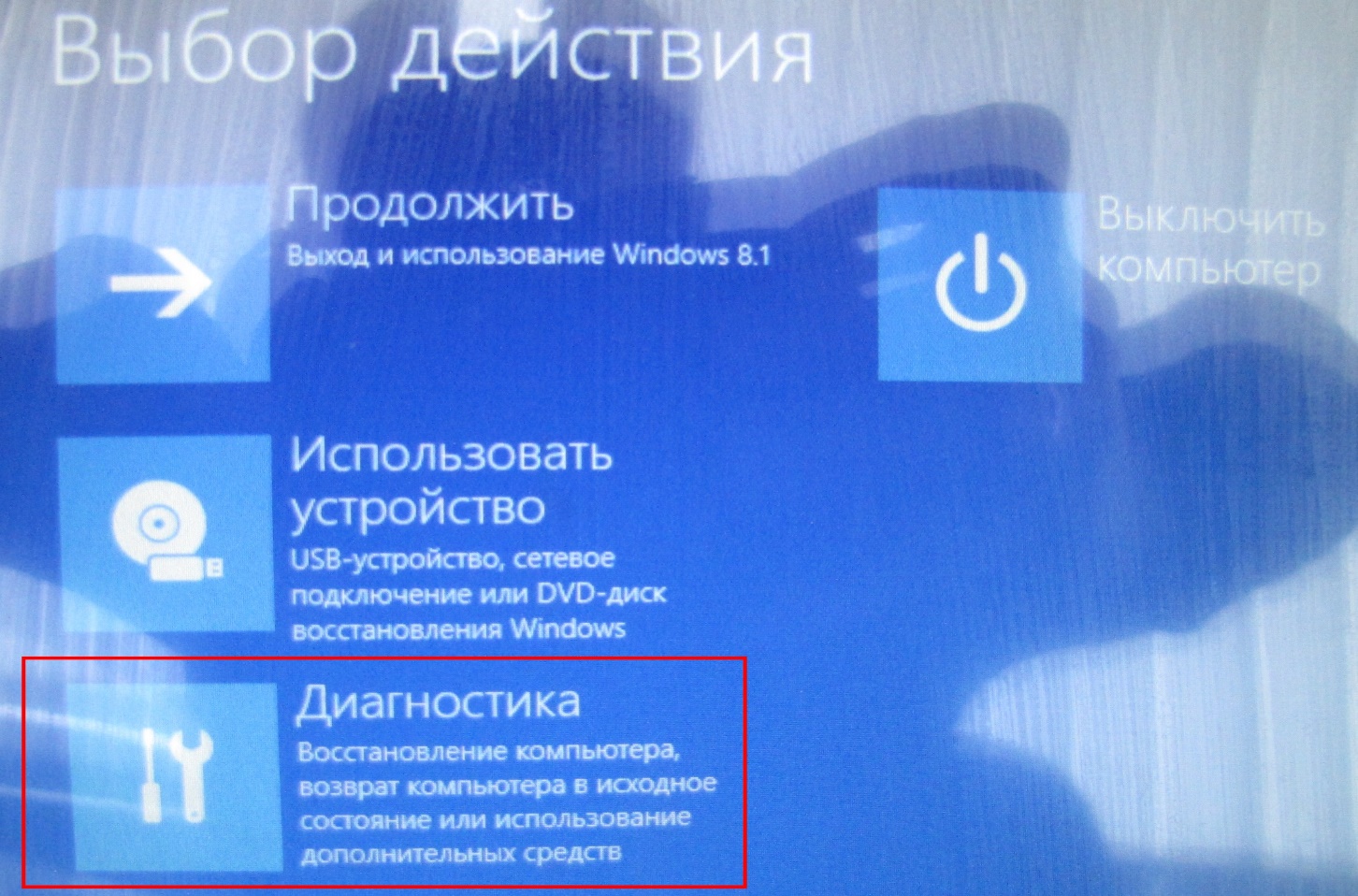 Далее переходим к дополнительным параметрам: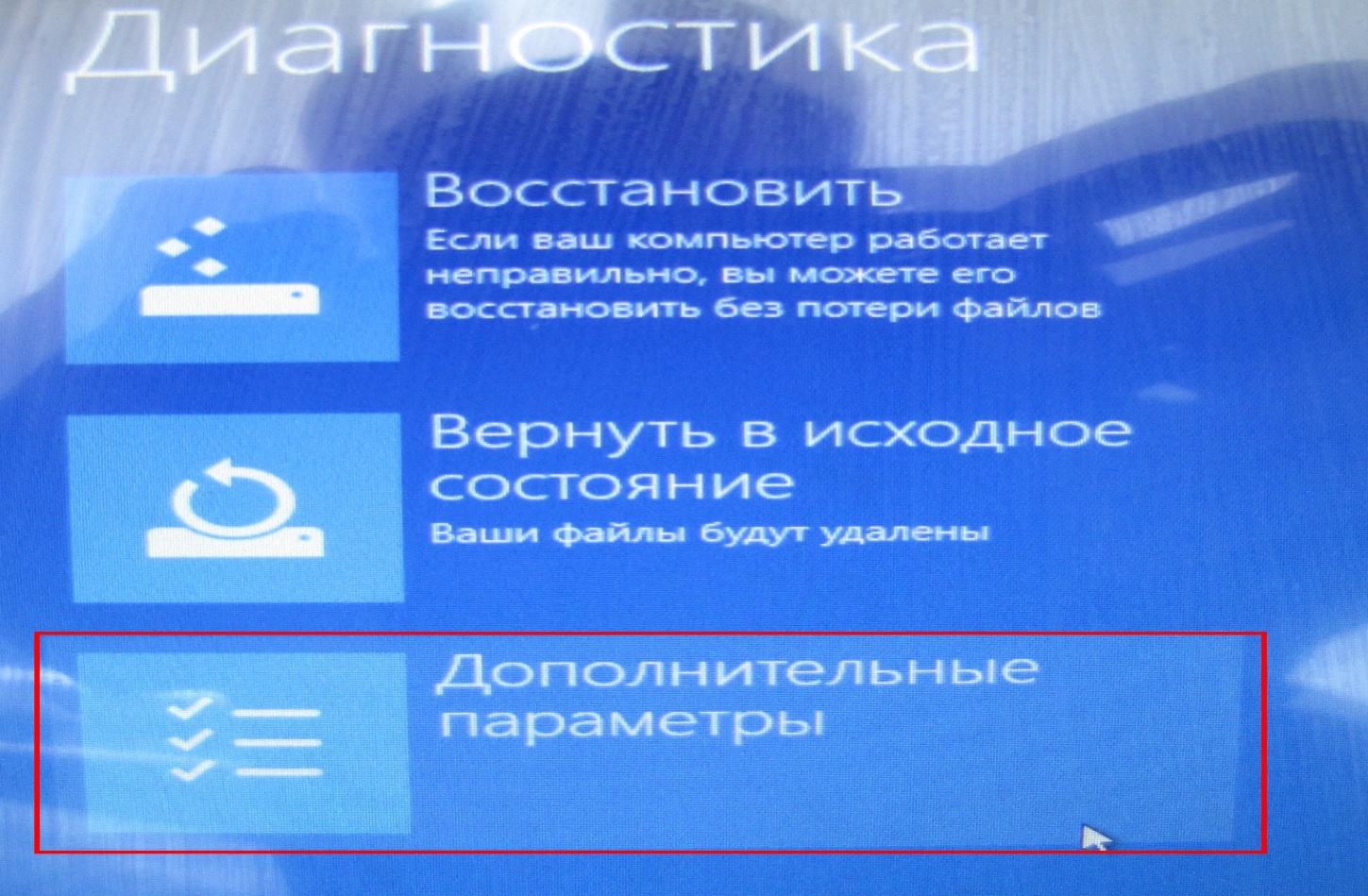 Далее переходим к параметрам встроенного ПО: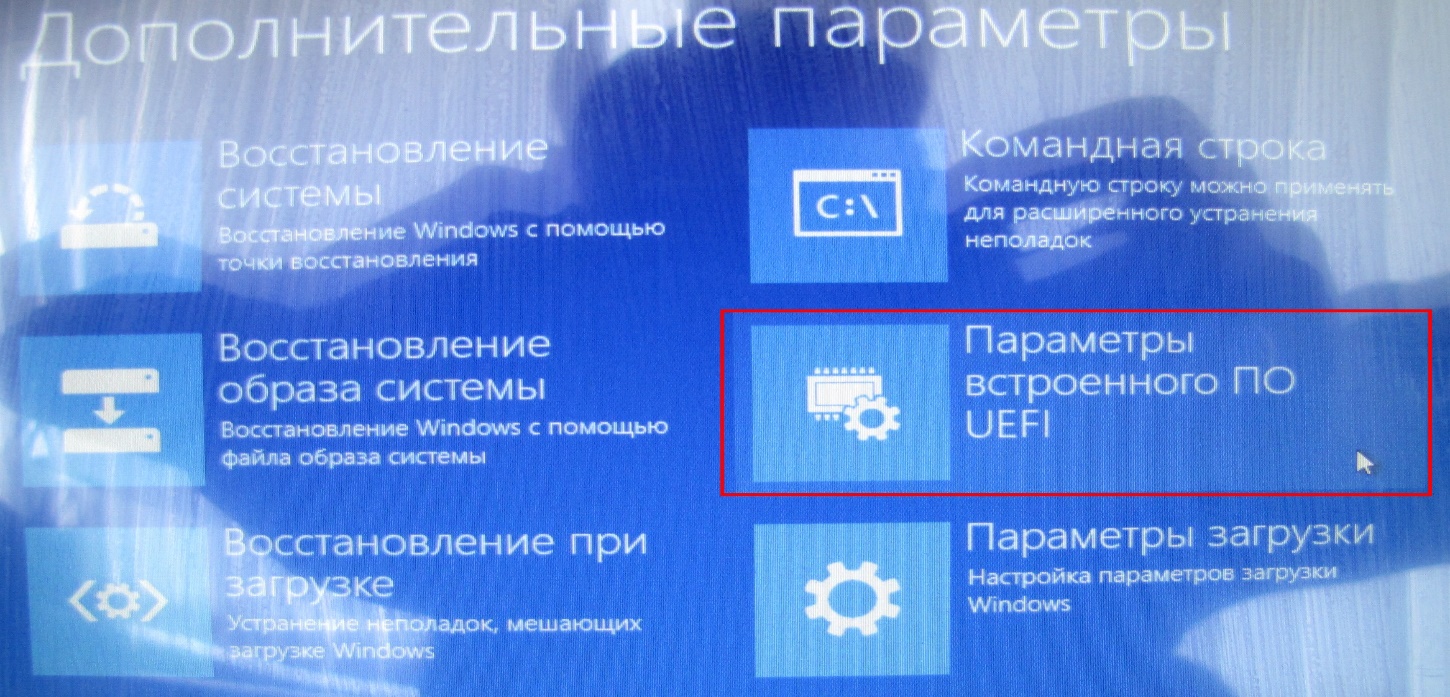 После этого нажимаем перезагрузить и попадаем в настройки BIOS’а: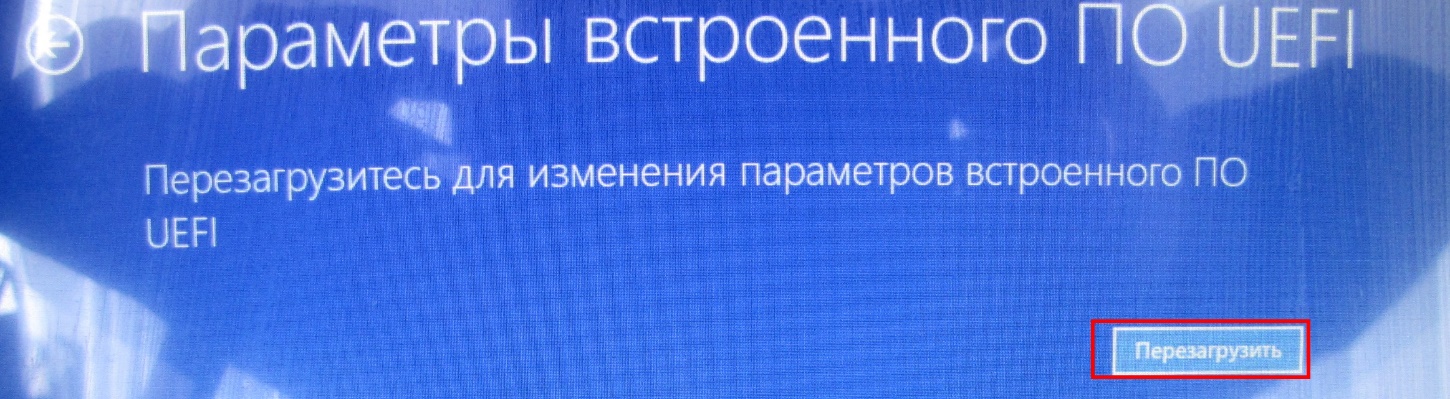 Заходим на вкладку Security, в пункт меню Secure Boot Menu если есть, если нету сразу увидим Secure Boot Control, который необходимо выключить: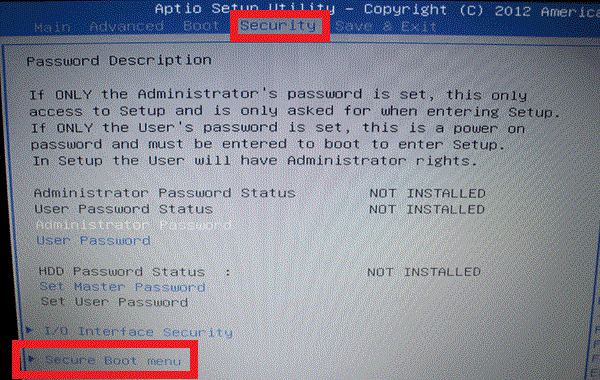 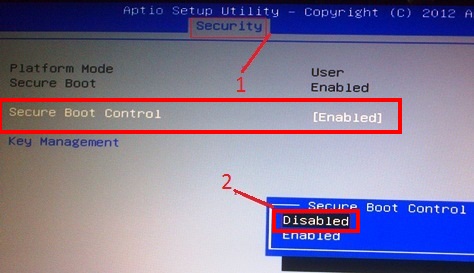 Так же данная опция(Secury Boot Control) может быть во вкладке Boot, аналогично отключаем её: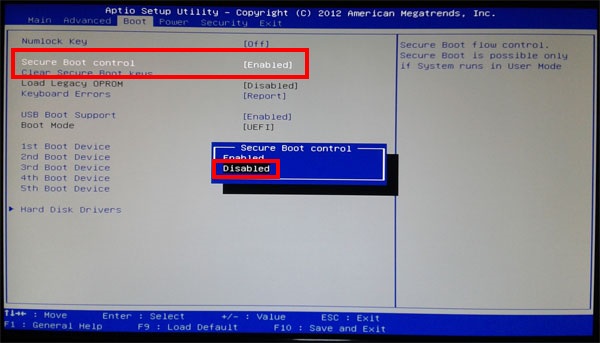 Переходим на вкладку Boot и находим пункт Fast Boot(если данная опция отсутствует, то переходим к следующему пункту инструкции), который необходимо отключить(перевести в состояние Disabled):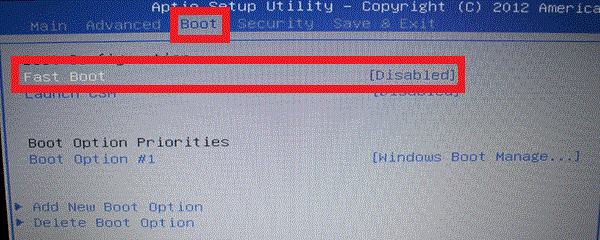 Переходим на вкладку Boot и находим пункт Launch CSM, который необходимо включить(перевести в состояние Enabled):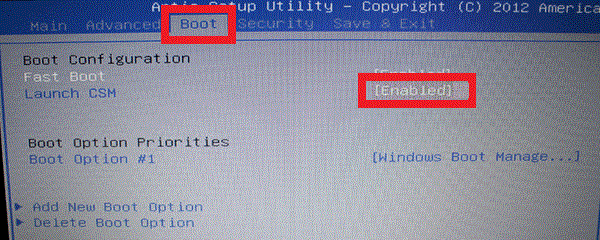 Если пункт меню Launch CSM отсутствует, то находим пункт меню UEFI Boot и отключаем его: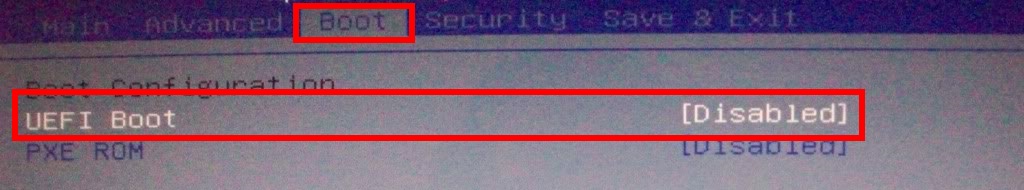 Последним действием перезагружаемся.В разных версиях BIOS данные пункты меню могут по-разному называться и находится в отличных вкладках. Главная цель – отключить режим UEFI, чтобы загрузится в режиме Legacy. Для последующей установки системы Windows или Linux в режиме UEFI делаем обратные настройки BIOS - Launch CSM отключаем, если опция отсутствует ищем опцию UEFI Boot и включаем. Secure Boot Control включаем по желанию, данная опция защищает загрузочную область от изменений пользователями и вирусной активности.